На основу члана 60. Закона о јавним набавкама („Службени гласник РС“, бр. 124/2012, 14/2015 и 68/2015, у даљем тексту: Закон), Министарство за рад, запошљавање, борачка и социјална питања, Немањина 22-26, Београд,  упућује:ПОЗИВ ЗА ПОДНОШЕЊЕ ПОНУДA ЈН 14/2020Наручилац: Министарство за рад, запошљаваље, борачка и социјална питањаАдреса наручиоца: Београд, Немањина 22-26Интернет страница наручиоца: www.minrzs.gov.rs Врста наручиоца: Орган државне управеВрста поступка јавне набавке: Поступак јавне набавке мале вредностиВрста предмета јавне набавке: ДобраШифра и назив из ОРН: 03121210 - цветни аранжмани35821000 - заставеБрој и назив јавне набавке: ЈН 14/2020 - Набавка венаца, цвећа, застава, јарбола и других државних симбола за потребе обележавања значајних датума, по партијамаПроцењена вредност јавне набавке: 2.805.000,00 динара без ПДВПартије:Јавна набавка је обликована по паријама, и то: Критеријум за доделу уговора: Избор најповољније понуде ће се извршити применом критеријума „најнижа понуђена цена“. У случају да два или више понуђача понуде исте укупне цене без ПДВ, наручилац ће уговор доделити понуђачу који буде извучен путем жреба. Наручилац ће писмено обавестити све понуђаче који су поднели понуде о датуму када ће се одржати извлачење путем жреба, о чему ће бити сачињен записник. Неодазивање неког од понуђача не спречава поступак жреба. Жребом ће бити обухваћене само оне понуде које имају једнаку најнижу понуђену цену. Извлачење путем жреба наручилац ће извршити јавно, у присуству понуђача, и то тако што ће називе понуђача који су понудили исту најнижу цену, исписати на одвојеним папирима, који су исте величине и боје, те ће сваки папир ставити у одвојене коверте, коверте у провидну кутију, одакле ће члан комисије извући само једну коверту. Понуђачу чији назив буде у коверти биће додељен уговор. Понуђачима који не присуствују овом поступку, наручилац ће доставити записник извлачења путем жреба.Начин преузимања конкурсне документације, односно интернет адреса где је конкурсна документација доступна:Портал Управе за јавне набавке: www.ujn.gov.rs  као и на интернет адреси Наручиоца: www.minrzs.gov.rsАдреса и интернет адреса државног органа или организације, односно органа или службе територијалне аутономије или локалне самоуправе где се могу благовремено добити исправни подаци о пореским обавезама, заштити животне средине, заштити при запошљавању, условима рада и сл:Министарство финансија www.mfin.gov.rs, Министарство пољопривреде и заштите животне средине www.mpzzs.gov.rs, Агенција за заштиту животне средине www.sepa.gov.rs, Министарство за рад, запошљавање, борачка и социјална питања www.minrzs.gov.rsНачин и рок подношења пoнуде: Понуђач понуду подноси непосредно или путем поште у затвореној коверти или кутији, затворену на начин да се приликом отварања понуда може са сигурношћу утврдити да се први пут отвара. На полеђини коверте или на кутији навести назив и адресу понуђача. У случају да понуду подноси група понуђача, на коверти је потребно назначити да се ради о групи понуђача и навести називе и адресу свих учесника у заједничкој понуди.Понуду доставити на адресу: Министарство за рад, запошљавање, борачка и социјална  питања,11000 Београд,Немањина 22-26,са назнаком: ,,Понуда за јавну набавку - Набавка венаца, цвећа, застава, јарбола и других државних симбола за потребе обележавања значајних датума, за партију број ____ , ЈН бр. 14/2020 - НЕ ОТВАРАТИ”. Понуда се сматра благовременом уколико је примљена од стране наручиоца до 19. јуна  2020. године до 13.00 часова. Отварање понуда обавиће се истог дана, 19. јуна 2020. године у 13.30 часова на адреси: Министарство за рад, запошљавање, борачка и социјална питања, Београд, Немањина 22-26, крило Ц, спрат V, канцеларија број 14. у присуству чланова комисије, понуђача и заинтересованих лица.Услови под којим представници понуђача могу учествовати у поступку отварања понуда: Представник понуђача који је поднео понуду пре почетка поступка, мора предати комисији посебно писано овлашћење за присуство у поступку отварања понуда, оверено и потписано од стране законског заступника понуђача.Рок за доношење одлуке о додели уговора:  10  дана од дана отварања понуда.Лице за контакт: Богољуб Станковић, е - mail: bogoljub.stankovic@minrzs.gov.rs     КОМИСИЈА ЗА ЈАВНУ НАБАВКУБрој: 404-02-53/3-1/2020-22Датум: 11. јун 2020. годинеНемањина 22-26Б е о г р а дБрој партијеОписПроцењена вредност у динарима без ПДВ1Набавка венаца од природног цвећа, ловора и других цветних аранжмана2.083.333,002Набавка застава, ленти, јарбола и других државних симбола721.667,00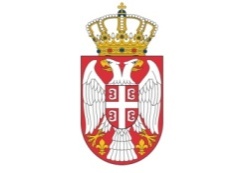 